Publicado en Madrid el 06/02/2018 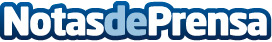 Ambiente tropical y diseños exóticos, tendencias decorativas para esta primavera - veranoLos estampados de aves en papeles y tejidos, junto con la cerámica de colores y la artesanía de fibras naturales, plagarán los hogares en la nueva temproada. El velvet continúa siendo el rey de los tapizados y se impone en azul índigo, verde botella y rosa palo
Datos de contacto:AutorNota de prensa publicada en: https://www.notasdeprensa.es/ambiente-tropical-y-disenos-exoticos Categorias: Interiorismo http://www.notasdeprensa.es